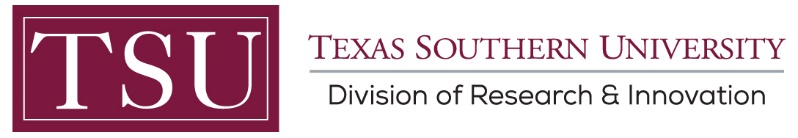 2023 University Research Committee MembersNameCollege/School/Dept/AffiliationDr. Linda GardinerOffice of ResearchDr. Rochelle Parks-YancyBusinessDr. Melanie LawsonCPHSMs. Cassandra HillTMSLDr. Yaruba MutakabbirEducationMr. Peter MarchettiTMSLDr. Hyun-Min HwangCOSETDr. Jeffrey LowePublic AffairsDr. Karen Kossie-ChernyshevCOLABSDr. Daniel AdamsCOLABSDr. Vera HawkinsCommunications